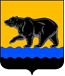 ГЛАВА ГОРОДА НЕФТЕЮГАНСКАПОСТАНОВЛЕНИЕ17.04.2017 											       № 26г.НефтеюганскОб утверждении состава общественного совета по вопросам жилищно-коммунального комплекса при Главе города НефтеюганскаВ соответствии с Положением об общественном совете по вопросам жилищно-коммунального комплекса при Главе города Нефтеюганска, утвержденным постановлением главы города Нефтеюганска от 21.03.2017 № 16, с учетом решения комиссии по формированию списка кандидатов для включения в состав общественного совета по вопросам жилищно-коммунального комплекса при Главе города Нефтеюганска, постановляю:1.Утвердить персональный состав общественного совета по вопросам жилищно-коммунального комплекса при Главе города Нефтеюганска согласно приложению.2.Департаменту по делам администрации города (Виер М.Г.) разместить постановление на официальном сайте органов местного самоуправления города Нефтеюганска в сети Интернет.Глава города Нефтеюганска       					           С.Ю.ДегтяревПриложение к постановлениюГлавы города Нефтеюганскаот 17.04.2017 № 26Состав общественного совета по вопросам жилищно-коммунального комплекса при Главе города НефтеюганскаПроскурякова Наталья ГеннадьевнаСозыкинаАнна Александровна-представитель региональной общественной организации Ханты-Мансийского автономного округа - Югры «Культурно-Просветительский Центр-фонд «РОД», председатель.-представитель товарищества собственников жилья «Семь-пять»,  секретарь.Члены совета:Съемщикова Валентина Владимировна-представитель общества с ограниченной ответственностью «Управляющая компания «Югансксевер»СитниковаАйгуль Ринатовна-представитель общества с ограниченной ответственностью «Бухгалтерское Расчетно-Кассовое Обслуживание»ЛоктионовОлег Юрьевич-представитель общества с ограниченной ответственностью «КанБайкал»Абажев Денис Сергеевич-представитель общества с ограниченной ответственностью «МИТРА»БажинаНаталья Осиповна-представитель Тюменской межрегиональной организации профсоюза работников жизнеобеспеченияГригорьеваДина Васильевна-представитель Тюменской межрегиональной организации профсоюза работников жизнеобеспеченияДавлетовРузиль Фагимович-представитель регионального центра общественного контроля в сфере жилищно-коммунального хозяйства ХМАО - Югры «ЖКХ КОНТРОЛЬ ЮГРЫ»ШкварчукТатьяна Дмитриевна-представитель товарищества собственников жилья «Виктория»Полховский Виктор Васильевич-представитель общества с ограниченной ответственностью «Обьстрой»МуллагалеевРуслан Рамильевич-представитель общества с ограниченной ответственностью «СанТех-Сервис».